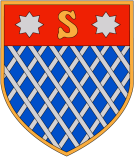 REPUBLIKA E SHQIPËRISËBASHKIA  SHKODËRAdresa: Rr. 13 Dhjetori, Nr.1  Shkodër, web: www.bashkiashkoder.gov.al, e-mail: info@bashkiashkoder.gov.al, Tel: +35522400150FORMULARI I NJOFTIMIT TE KONTRATËS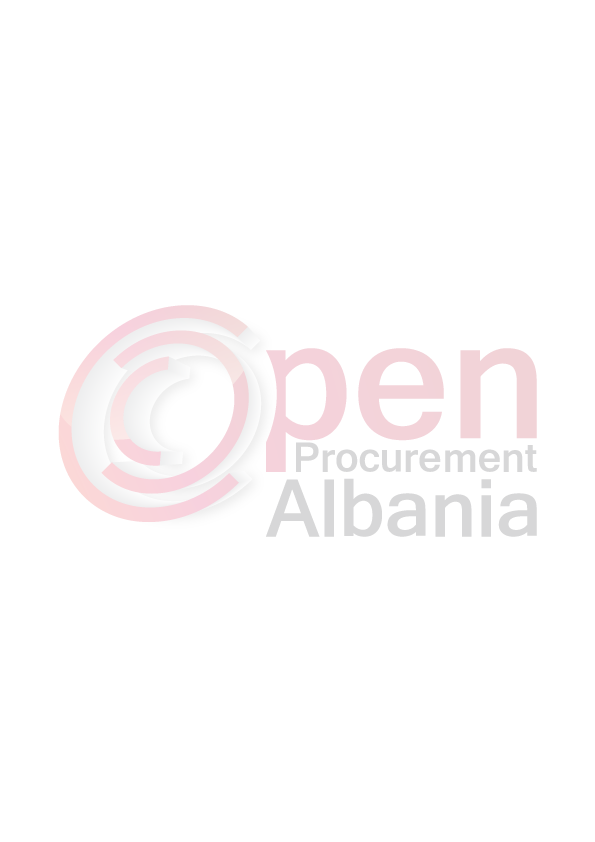 1. Emri dhe adresa e autoritetit kontraktorEmri 			Bashkia Shkodër Adresa	       Rr. 13 Dhjetori, Nr.1 ,Shkodër Tel/Fax		+35522400150E-mail			info@bashkiashkoder.gov.alFaqja në Internet	www.bashkiashkoder.gov.al2.  Lloji i procedurës se prokurimit:  “Kerkese per Propozim”  me mjete elektronike.   3. Objekti  i kontratës/marrëveshjes kuadër: Shërbimi i mirëmbajtjes së sipërfaqeve  të gjelbërta Velipoje.4. Fondi limit  3 525 000  (Tremilion e peseqind e njezet e pesemije )  lekë pa tvsh.5. Burimi i financimit: Buxheti i Bashkise viti 2016..5. Kohëzgjatja e kontratës ose afati kohor për ekzekutimin:Nga nenshkrimi i kontrates deri me 31.12.2016.6- Afati kohor për dorëzimin e ofertave ose kërkesave për pjesëmarrje:24.06.2016,ora 10.00.Vendi:Njesia  e Prokurimeve Publike Bashkia Shkodër, në rrugë elektronike nga adresa zyrtare e APP, www.app.gov.al7- Afati kohor për hapjen e ofertave ose kërkesave për pjesëmarrje: 24.06.2016 ora10.00. Vendi:Njesia e Prokurimeve Publike Bashkia Shkodër. në rrugë elektronike nga adresa zyrtare e APP, www.app.gov.alTITULLARI  I AUTORITETIT KONTRAKTORVOLTANA ADEMI